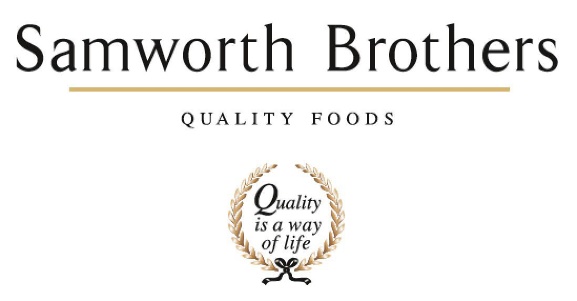 ROLE PROFILEROLE PROFILEROLE PROFILEROLE PROFILEROLE PROFILEJob titleProject Manager - TechnicalProject Manager - TechnicalDateNovember 2023BusinessSamworth BrothersSamworth BrothersSamworth BrothersSamworth BrothersDepartmentGroup ITGroup ITGroup ITGroup ITLocationLeicesterLeicesterLeicesterLeicesterROLE SUMMARY (main purpose)ROLE SUMMARY (main purpose)ROLE SUMMARY (main purpose)ROLE SUMMARY (main purpose)ROLE SUMMARY (main purpose)To manage the overall planning, execution and delivery of projects. Tracking project status and managing project issues and risks. Building and leading effective project teamsTo manage the overall planning, execution and delivery of projects. Tracking project status and managing project issues and risks. Building and leading effective project teamsTo manage the overall planning, execution and delivery of projects. Tracking project status and managing project issues and risks. Building and leading effective project teamsTo manage the overall planning, execution and delivery of projects. Tracking project status and managing project issues and risks. Building and leading effective project teamsTo manage the overall planning, execution and delivery of projects. Tracking project status and managing project issues and risks. Building and leading effective project teamsREPORTING STRUCTUREREPORTING STRUCTUREREPORTING STRUCTUREREPORTING STRUCTUREREPORTING STRUCTUREReports toHead Of Business DeliveryHead Of Business DeliveryHead Of Business DeliveryHead Of Business DeliveryDirect & indirect reportsAd Hoc Project TeamsAd Hoc Project TeamsAd Hoc Project TeamsAd Hoc Project TeamsKey internal stakeholdersIT Senior Leadership TeamInfrastructure TeamPMO ManagerProduct Owners Operations CentreIT Senior Leadership TeamInfrastructure TeamPMO ManagerProduct Owners Operations CentreIT Senior Leadership TeamInfrastructure TeamPMO ManagerProduct Owners Operations CentreIT Senior Leadership TeamInfrastructure TeamPMO ManagerProduct Owners Operations CentreKey external stakeholdersBusiness Project SponsorsBusiness teamsBusiness Project SponsorsBusiness teamsBusiness Project SponsorsBusiness teamsBusiness Project SponsorsBusiness teamsKEY ACCOUNTABILITIES AND RESPONSIBILITIESKEY ACCOUNTABILITIES AND RESPONSIBILITIESKEY ACCOUNTABILITIES AND RESPONSIBILITIESKEY ACCOUNTABILITIES AND RESPONSIBILITIESKEY ACCOUNTABILITIES AND RESPONSIBILITIESRole AccountabilityPlanningDefining the project charter, roles, tasks, milestones, budgets and measures of successDeveloping project estimates and plans to manage the end-to-end project executionEnsuring project requirements are captured accurately and completely, focused on business needs and benefitsCreating and maintaining project documentationActing as a link between the project resources and key stakeholdersExecutionFacilitating the day-to-day coordination while adhering to Group standards and Sponsor expectationsMonitoring projects on an ongoing basis, evaluating progress/quality, managing issue resolutionManaging process to assess gaps and develop action plans to address these gaps Developing and distributing regular communication with project stakeholders and sponsorsUsing problem-solving, critical thinking skills, and independent thinking to overcome challengesAdapting to cultural and organisational conditions across multiple teamsPromoting and monitoring awareness of risks, business impacts and solution stabilityDeliveryEnsuring proper inclusion and transition to Service Delivery teamProviding guidance on appropriate Service Level Agreement (SLA) expectationsPromoting and monitoring compliance to Group Delivery and Solution Development processes Ensuring project closure including lessons learned and required documentationPeople and Financial ManagementManaging individual work styles and capability development of project staffOptimising experiences and relationships with project staffPromoting behavioural change to ensure business and user adoption of new systems and processesPromoting timely delivery through ardent team leadership and technical capabilityFinancialAccountable for the management of assigned project budget, ensuring approval of spend at key stages of each projectRole AccountabilityPlanningDefining the project charter, roles, tasks, milestones, budgets and measures of successDeveloping project estimates and plans to manage the end-to-end project executionEnsuring project requirements are captured accurately and completely, focused on business needs and benefitsCreating and maintaining project documentationActing as a link between the project resources and key stakeholdersExecutionFacilitating the day-to-day coordination while adhering to Group standards and Sponsor expectationsMonitoring projects on an ongoing basis, evaluating progress/quality, managing issue resolutionManaging process to assess gaps and develop action plans to address these gaps Developing and distributing regular communication with project stakeholders and sponsorsUsing problem-solving, critical thinking skills, and independent thinking to overcome challengesAdapting to cultural and organisational conditions across multiple teamsPromoting and monitoring awareness of risks, business impacts and solution stabilityDeliveryEnsuring proper inclusion and transition to Service Delivery teamProviding guidance on appropriate Service Level Agreement (SLA) expectationsPromoting and monitoring compliance to Group Delivery and Solution Development processes Ensuring project closure including lessons learned and required documentationPeople and Financial ManagementManaging individual work styles and capability development of project staffOptimising experiences and relationships with project staffPromoting behavioural change to ensure business and user adoption of new systems and processesPromoting timely delivery through ardent team leadership and technical capabilityFinancialAccountable for the management of assigned project budget, ensuring approval of spend at key stages of each projectRole AccountabilityPlanningDefining the project charter, roles, tasks, milestones, budgets and measures of successDeveloping project estimates and plans to manage the end-to-end project executionEnsuring project requirements are captured accurately and completely, focused on business needs and benefitsCreating and maintaining project documentationActing as a link between the project resources and key stakeholdersExecutionFacilitating the day-to-day coordination while adhering to Group standards and Sponsor expectationsMonitoring projects on an ongoing basis, evaluating progress/quality, managing issue resolutionManaging process to assess gaps and develop action plans to address these gaps Developing and distributing regular communication with project stakeholders and sponsorsUsing problem-solving, critical thinking skills, and independent thinking to overcome challengesAdapting to cultural and organisational conditions across multiple teamsPromoting and monitoring awareness of risks, business impacts and solution stabilityDeliveryEnsuring proper inclusion and transition to Service Delivery teamProviding guidance on appropriate Service Level Agreement (SLA) expectationsPromoting and monitoring compliance to Group Delivery and Solution Development processes Ensuring project closure including lessons learned and required documentationPeople and Financial ManagementManaging individual work styles and capability development of project staffOptimising experiences and relationships with project staffPromoting behavioural change to ensure business and user adoption of new systems and processesPromoting timely delivery through ardent team leadership and technical capabilityFinancialAccountable for the management of assigned project budget, ensuring approval of spend at key stages of each projectRole AccountabilityPlanningDefining the project charter, roles, tasks, milestones, budgets and measures of successDeveloping project estimates and plans to manage the end-to-end project executionEnsuring project requirements are captured accurately and completely, focused on business needs and benefitsCreating and maintaining project documentationActing as a link between the project resources and key stakeholdersExecutionFacilitating the day-to-day coordination while adhering to Group standards and Sponsor expectationsMonitoring projects on an ongoing basis, evaluating progress/quality, managing issue resolutionManaging process to assess gaps and develop action plans to address these gaps Developing and distributing regular communication with project stakeholders and sponsorsUsing problem-solving, critical thinking skills, and independent thinking to overcome challengesAdapting to cultural and organisational conditions across multiple teamsPromoting and monitoring awareness of risks, business impacts and solution stabilityDeliveryEnsuring proper inclusion and transition to Service Delivery teamProviding guidance on appropriate Service Level Agreement (SLA) expectationsPromoting and monitoring compliance to Group Delivery and Solution Development processes Ensuring project closure including lessons learned and required documentationPeople and Financial ManagementManaging individual work styles and capability development of project staffOptimising experiences and relationships with project staffPromoting behavioural change to ensure business and user adoption of new systems and processesPromoting timely delivery through ardent team leadership and technical capabilityFinancialAccountable for the management of assigned project budget, ensuring approval of spend at key stages of each projectRole AccountabilityPlanningDefining the project charter, roles, tasks, milestones, budgets and measures of successDeveloping project estimates and plans to manage the end-to-end project executionEnsuring project requirements are captured accurately and completely, focused on business needs and benefitsCreating and maintaining project documentationActing as a link between the project resources and key stakeholdersExecutionFacilitating the day-to-day coordination while adhering to Group standards and Sponsor expectationsMonitoring projects on an ongoing basis, evaluating progress/quality, managing issue resolutionManaging process to assess gaps and develop action plans to address these gaps Developing and distributing regular communication with project stakeholders and sponsorsUsing problem-solving, critical thinking skills, and independent thinking to overcome challengesAdapting to cultural and organisational conditions across multiple teamsPromoting and monitoring awareness of risks, business impacts and solution stabilityDeliveryEnsuring proper inclusion and transition to Service Delivery teamProviding guidance on appropriate Service Level Agreement (SLA) expectationsPromoting and monitoring compliance to Group Delivery and Solution Development processes Ensuring project closure including lessons learned and required documentationPeople and Financial ManagementManaging individual work styles and capability development of project staffOptimising experiences and relationships with project staffPromoting behavioural change to ensure business and user adoption of new systems and processesPromoting timely delivery through ardent team leadership and technical capabilityFinancialAccountable for the management of assigned project budget, ensuring approval of spend at key stages of each projectExternal CandidateInternal CandidateInternal CandidateInternal CandidateQualificationsEducated to Degree level or equivalent experience.Prince 2 Project Management CertificationEducated to Degree level or equivalent experience.Prince 2 Project Management CertificationEducated to Degree level or equivalent experience.Prince 2 Project Management CertificationEducated to Degree level or equivalent experience.Prince 2 Project Management CertificationExperienceManaged business-led IT ProjectsProven record of accomplishment in delivering successful IT projects Effective utilisation of internal and external resourcesManagement of multi-disciplined teamsExcellent analytical, written and verbal communications skillsManaged business-led IT ProjectsProven record of accomplishment in delivering successful IT projects Effective utilisation of internal and external resourcesManagement of multi-disciplined teamsExcellent analytical, written and verbal communications skillsManaged business-led IT ProjectsProven record of accomplishment in delivering successful IT projects Effective utilisation of internal and external resourcesManagement of multi-disciplined teamsExcellent analytical, written and verbal communications skillsManaged business-led IT ProjectsProven record of accomplishment in delivering successful IT projects Effective utilisation of internal and external resourcesManagement of multi-disciplined teamsExcellent analytical, written and verbal communications skillsSkills/ KnowledgeExcellent understanding of the IT Project LifecycleGood Understanding of different TechnologiesStakeholder management and relationship buildingFinancially aware with excellent numeracy skillsCan deliver change through influencing and motivation of others.Experience of the IT Project LifecycleGood Understanding of different TechnologiesStakeholder management and relationship buildingFinancially aware with excellent numeracy skillsCan influence and motivate others.Demonstrates the potential to grow into the role.Experience of the IT Project LifecycleGood Understanding of different TechnologiesStakeholder management and relationship buildingFinancially aware with excellent numeracy skillsCan influence and motivate others.Demonstrates the potential to grow into the role.Experience of the IT Project LifecycleGood Understanding of different TechnologiesStakeholder management and relationship buildingFinancially aware with excellent numeracy skillsCan influence and motivate others.Demonstrates the potential to grow into the role.PERSONAL ATTRIBUTES & BEHAVIOURSPERSONAL ATTRIBUTES & BEHAVIOURSPERSONAL ATTRIBUTES & BEHAVIOURSPERSONAL ATTRIBUTES & BEHAVIOURSPERSONAL ATTRIBUTES & BEHAVIOURSExtremely comfortable working with ambiguityFlexible, hands-on approachTakes personal ownership and accountabilityProactive and demonstrates the drive to deliver to commitmentsSelf-starter who takes the initiativeGood communicator – verbally and writtenHighly organised and efficientConstructively challenges the status quo.Able to see the big picture and retain an attention to detailExtremely comfortable working with ambiguityFlexible, hands-on approachTakes personal ownership and accountabilityProactive and demonstrates the drive to deliver to commitmentsSelf-starter who takes the initiativeGood communicator – verbally and writtenHighly organised and efficientConstructively challenges the status quo.Able to see the big picture and retain an attention to detailExtremely comfortable working with ambiguityFlexible, hands-on approachTakes personal ownership and accountabilityProactive and demonstrates the drive to deliver to commitmentsSelf-starter who takes the initiativeGood communicator – verbally and writtenHighly organised and efficientConstructively challenges the status quo.Able to see the big picture and retain an attention to detailExtremely comfortable working with ambiguityFlexible, hands-on approachTakes personal ownership and accountabilityProactive and demonstrates the drive to deliver to commitmentsSelf-starter who takes the initiativeGood communicator – verbally and writtenHighly organised and efficientConstructively challenges the status quo.Able to see the big picture and retain an attention to detailExtremely comfortable working with ambiguityFlexible, hands-on approachTakes personal ownership and accountabilityProactive and demonstrates the drive to deliver to commitmentsSelf-starter who takes the initiativeGood communicator – verbally and writtenHighly organised and efficientConstructively challenges the status quo.Able to see the big picture and retain an attention to detailCOMPETENCIES FOR SUCCESSCOMPETENCIES FOR SUCCESSCOMPETENCIES FOR SUCCESSCOMPETENCIES FOR SUCCESSCOMPETENCIES FOR SUCCESSCompetencyDescriptorsDescriptorsDescriptorsDescriptorsValues PeopleDemonstrates the belief that people are our most important asset and central to the success of the organisation. Everybody should be treated with dignity and respect.Demonstrates the belief that people are our most important asset and central to the success of the organisation. Everybody should be treated with dignity and respect.Demonstrates the belief that people are our most important asset and central to the success of the organisation. Everybody should be treated with dignity and respect.Demonstrates the belief that people are our most important asset and central to the success of the organisation. Everybody should be treated with dignity and respect.Customer FocusDemonstrates the understanding that the satisfaction of our internal and external customers is the foundation of our success.Demonstrates the understanding that the satisfaction of our internal and external customers is the foundation of our success.Demonstrates the understanding that the satisfaction of our internal and external customers is the foundation of our success.Demonstrates the understanding that the satisfaction of our internal and external customers is the foundation of our success.Collaborative Team WorkingThe willingness to act as part of a team and work towards achieving shared objectives through adopting best practice in line with PQP and Federalism.The willingness to act as part of a team and work towards achieving shared objectives through adopting best practice in line with PQP and Federalism.The willingness to act as part of a team and work towards achieving shared objectives through adopting best practice in line with PQP and Federalism.The willingness to act as part of a team and work towards achieving shared objectives through adopting best practice in line with PQP and Federalism.Flexibility & AdaptabilityThe ability to change and adapt one's own behavior or work procedures when there is a change in the work environment, for example because of changing customer needs.The ability to change and adapt one's own behavior or work procedures when there is a change in the work environment, for example because of changing customer needs.The ability to change and adapt one's own behavior or work procedures when there is a change in the work environment, for example because of changing customer needs.The ability to change and adapt one's own behavior or work procedures when there is a change in the work environment, for example because of changing customer needs.Initiative & Taking OwnershipSteps up to take on personal responsibility and accountability for tasks and actions in line with PQP and Federalism.Steps up to take on personal responsibility and accountability for tasks and actions in line with PQP and Federalism.Steps up to take on personal responsibility and accountability for tasks and actions in line with PQP and Federalism.Steps up to take on personal responsibility and accountability for tasks and actions in line with PQP and Federalism.Drive for ExcellenceKnows the most effective and efficient processes for getting things done, with a focus on continuous improvement.Knows the most effective and efficient processes for getting things done, with a focus on continuous improvement.Knows the most effective and efficient processes for getting things done, with a focus on continuous improvement.Knows the most effective and efficient processes for getting things done, with a focus on continuous improvement.Resource ManagementEffectively manages resources and cost drivers to achieve sustainable productivity and profitability.Effectively manages resources and cost drivers to achieve sustainable productivity and profitability.Effectively manages resources and cost drivers to achieve sustainable productivity and profitability.Effectively manages resources and cost drivers to achieve sustainable productivity and profitability.Technical ExpertiseHas the skills, knowledge and experience required to excel in own area of specialism and the willingness to further grow and develop.Has the skills, knowledge and experience required to excel in own area of specialism and the willingness to further grow and develop.Has the skills, knowledge and experience required to excel in own area of specialism and the willingness to further grow and develop.Has the skills, knowledge and experience required to excel in own area of specialism and the willingness to further grow and develop.Self-ManagementUses a combination of feedback and reflection to gain insight into personal strengths and weaknesses, so that your own time, priorities and resources can be managed to achieve goals.Uses a combination of feedback and reflection to gain insight into personal strengths and weaknesses, so that your own time, priorities and resources can be managed to achieve goals.Uses a combination of feedback and reflection to gain insight into personal strengths and weaknesses, so that your own time, priorities and resources can be managed to achieve goals.Uses a combination of feedback and reflection to gain insight into personal strengths and weaknesses, so that your own time, priorities and resources can be managed to achieve goals.